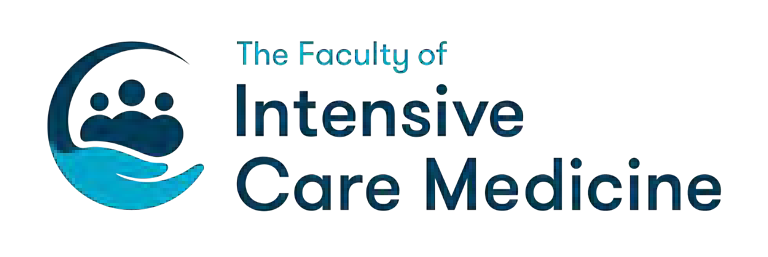 *You do not need to add your electronic signature to the form, a typed signature will sufficePlease aim to discuss the MCR with your StR and send them a copy of the completed summary as a signed PDF.Multiple Consultant Reports – Educational Supervisor’s SummaryMultiple Consultant Reports – Educational Supervisor’s SummaryDoctor in Training Name:Educational     Supervisor (ES):ES Email Address:Number of consultants that provided feedback via the MCR and their initials:Date completed (DD/MM/YYYY)Training unit/locations the consultants worked with the StR (circle one or more as appropriate)ICU/Cardiac ICU/Neuro ICU/Paeds ICU Anaesthesia/MedicineSSYs: Academic Research/ ECHO/ECMO/Education/Home Ventilation/QI/Transfer Medicine/PHEMProfessionalism and LeadershipE.g. Communication and documentation skills, professional behaviours and attitudes, Timekeeping, reliability and trustworthiness. Understanding of ethical and legal practices E.g. Communication and documentation skills, professional behaviours and attitudes, Timekeeping, reliability and trustworthiness. Understanding of ethical and legal practices E.g. Communication and documentation skills, professional behaviours and attitudes, Timekeeping, reliability and trustworthiness. Understanding of ethical and legal practices E.g. Communication and documentation skills, professional behaviours and attitudes, Timekeeping, reliability and trustworthiness. Understanding of ethical and legal practices No. of ratings received per categoryExceeds expectationsNo ConcernsConcernsNo. of ratings received per categorySummary of comments received Patient Safety and 
Quality ImprovementE.g. Understands patient safety/ safeguarding, quality improvement, sharing good practice and    learning from incidents, reflective, evidence based practice. E.g. Understands patient safety/ safeguarding, quality improvement, sharing good practice and    learning from incidents, reflective, evidence based practice. E.g. Understands patient safety/ safeguarding, quality improvement, sharing good practice and    learning from incidents, reflective, evidence based practice. E.g. Understands patient safety/ safeguarding, quality improvement, sharing good practice and    learning from incidents, reflective, evidence based practice. No. of ratings received per categoryExceeds expectationsNo ConcernsConcernsNo. of ratings received per categorySummary of comments received Research and TeachingE.g. Up to date with current literature and best practice, critical appraisal skills, active in unit research/Delivers effective teaching to all in MDT/Reflective learner E.g. Up to date with current literature and best practice, critical appraisal skills, active in unit research/Delivers effective teaching to all in MDT/Reflective learner E.g. Up to date with current literature and best practice, critical appraisal skills, active in unit research/Delivers effective teaching to all in MDT/Reflective learner E.g. Up to date with current literature and best practice, critical appraisal skills, active in unit research/Delivers effective teaching to all in MDT/Reflective learner No. of ratings received per categoryExceeds expectationsNo ConcernsConcernsNo. of ratings received per categorySummary of comments receivedSpecific ICM capabilitiesE.g. resuscitation, stabilisation, transfer. Investigation and management. Perioperative care. Care at end of life.E.g. resuscitation, stabilisation, transfer. Investigation and management. Perioperative care. Care at end of life.E.g. resuscitation, stabilisation, transfer. Investigation and management. Perioperative care. Care at end of life.E.g. resuscitation, stabilisation, transfer. Investigation and management. Perioperative care. Care at end of life.E.g. resuscitation, stabilisation, transfer. Investigation and management. Perioperative care. Care at end of life.E.g. resuscitation, stabilisation, transfer. Investigation and management. Perioperative care. Care at end of life.Number of ratings received per categoryClinicalClinicalClinicalClinicalClinicalClinicalNumber of ratings received per categoryDirect supervisionDirect supervisionSimple cases managed independentlyComplex cases managed with limited assistanceExpert (consultant) practiceNot witnessedNumber of ratings received per categoryNumber of ratings received per categoryProcedural                       skillsProcedural                       skillsProcedural                       skillsProcedural                       skillsProcedural                       skillsNumber of ratings received per categoryDirect supervision requiredStraightforward cases performed independentlyStraightforward cases performed independentlyMore complex cases performed with limited supervisionIndependent (consultant) practiceNot witnessedNumber of ratings received per categorySummary of comments received Additional commentsAdditional commentsSummary of any additional commentsFeedback from conversation with traineeActions for the next training postSignature of Educational Supervisor